 Sept. 21 & 24, 2018Journal Entry #10ART THINK:  How would you finish this sentence: “Learning to paint takes…” then explain your answer.Now record on your Assignment/Homework Log the following:Discuss objectives for the day or what we will try to get done: (no need to write down)Review homeworkTalk about finishing up Cherry PaintingFinishing up Cherry painting.  	Can you identify the parts of the modeling on this sphere?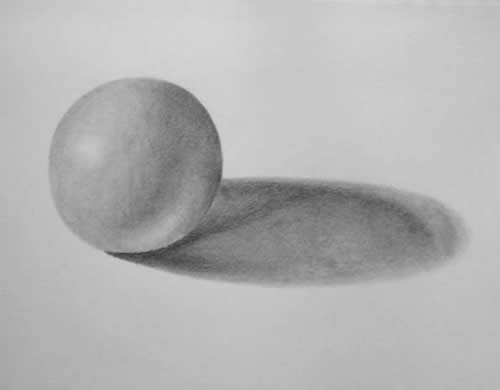 Assignment/HomeworkDue DateJournal checkNext time CHANGE: Cherry PaintingSept., 25th  HW: reference picture for silhouetteSept., 25th 